Minutes of ordinary meeting of Kirkwhelpington Parish Council held at the Memorial Hall, Kirkwhelpington on Tuesday 7th January 2020 commencing 730pmThose Present:	A Purves (Chairman), R Thornton, E Rogerson,  M Neale, P Senior,  K Fortune, C Miller (Clerk)2020/01	Apologies for AbsenceA Purves chaired the meeting due to R Thornton arriving late and who gave apologies for this.2020/02	Declarations of InterestThere were no Declarations of Interest.2020/03	Public questionsThere were no public questions.2020/04	Minutes of previous meeting held Tuesday 5th November 2019The minutes of the previous meeting held on Tuesday 5th November 2019 were accepted as a true record.2020/05	Matters arising from previous meeting held Tuesday 5th November 2019Seat repair: No action taken to date.Play area/playing field fence: Karbon Homes were only responsible for two houses and the bungalows around the sports field and were unsure who owned the other properties.  They had forwarded details to the Retirement Living Housing Officer who manages the bungalows The Crofts to seek further information.Reflective posts: Posts had been delivered and would be installed in due course, however four bags of postcrete would be required with M Neale offering to organise  collection.Garden waste service: County Council had forwarded a lengthy explanation as to why the parish was not offered the service, which is not obligatory.  It was resolved to request Kirkwhelpington be added to the waiting list for the service.B4RN rural broadband: At the present time the £150 connection fee for the service would be deducted if £1500 were invested into the company.  Works would be starting at Barrasford and Woodburn initially with Kirkwhelpington to be connected by the end of 2020.Flooding: Northumberland Estates were to contact the tenant of the paddock and tenant would be actioning the matter in drier weather; County Council were to look into the drainage issues and also flooding at the bottom of Hollyburn and A696.2020/06	CorrespondenceCity & County Newsletter2020/07	Finance2020/07/01	Bank Balance: £15344.77 as at 31/12/192020/07/02	Accounts for authorisation:Kirkwhelpington Memorial Hall – W/C maintenance - £255.50; meeting room - £90.00; Grant - £500 – Clerk to request official application be submitted and also advise the Ray Wind farm could be contacted for funding.C Miller –  November, December salary and expenses – £255.06HMRC -  PAYE on above - £57.20Robson & Cowan – £15.01 - petrolIt was resolved to authorise accounts.2020/07/03	Additional bank signatorySantander had forwarded updated form which had replaced document authorised at previous meeting.2020/07/04	To receive grant request from NTC Touring Theatre Company LtdIt was resolved to make a donation of £50.002020/08	Planning Matters2020/08/01	Planning Applications received19/04772/S106A: Land East of Eastlands, Variation of S106 agreement –  due to changes from the original plans which includes routes of access to householders, it was thought there could be a possibility of access being impeded to existing householders in the area, and it was agreed to ask for a guarantee there would be no routes denied for these households.  It would also be asked whether the contractor would be carrying out upkeep of roads and grounds when construction occurs.2020/08/02	Consultation on smart metering base stationsTo be taken off agenda.2020/09	Wildlife and Countryside Act 1981 – Pre-order consultationParish Council had submitted objection to the request to add a public bridleway from the northern end of parish in a general northerly direction to join the C195 road, north of Whitehill Farm.  2020/10	Update on Ray Fell Wind Farm/Community Interest CompanyGrants had been given at the end of 2019 to a total of £60,000 for a variety of different schemes.  Annual awards to main parish schools in the catchment being granted, with Chollerford school installing a running track from the CIC.  M Neale suggested funding could be applied towards a grant for garden waste service.Underground heating proposals: Nothing to report.Feasibility study regarding engaging with youths: The Community Foundation had advised the application should be made by North Tyne Youth (via RTC sports) as opposed to Corsenside Parish Council.Floral scheme: To be taken off agenda.Bus shelter: Question of ownership of proposed siting of shelter to be confirmed.2020/11	TreesCounty Council had inspected trees previously reported by the Parish Council and no trees were presenting a problem at the present time.  However they were to carry out action to trees at the entrance to Eastlands.2020/12	Northumberland County Council – Consultation on library servicesThere was a fortnightly visiting library service in the parish and users could complete consultation on-line, with individuals encouraged to complete this at https://surveymonkey.co.uk/r/NCCLibraryConsultation.  It was agreed to state the mobile library service is an extremely important service in the parish and people who use the service would not be likely to have access to complete the on-line survey as they are older people not rushing to be connected to the internet.2020/13	Urgent BusinessA further car accident had occurred at Knowesgate, and it appeared the traffic calming measures were not working, and a 40mph speed limit would ease problems.  R Thornton to speak to County Council Cabinet Member Glenn Sanderson.Dog muck prevalent within the parish, and it was agreed to include an item in parish newsletter.Overhanging hedges at Rose Cottage causing problems, A Purves to speak to resident.Pavement collapsing outside of M Neale’s property, however there was uncertainty who would be responsible for this.Speeding through the parish of concern.2020/14	Date of next MeetingThe next meeting of Kirkwhelpington Parish Council will be held on Tuesday 3rd March 2020 commencing 730pm in Kirkwhelpington Memorial Hall.PART TWOThat under the Public Bodies (Admission to Meetings) Act 1960, the public and representatives of the press and broadcast media be excluded from the meeting during the consideration of the following items of business as publicity would be prejudicial to the public interest because of the confidential nature of the business to be transacted.2020/15/PRIVATE	To agree grasscutting pay rates 2020It was resolved to retain the pay rate at £9.00/hour for grasscutting rate 2020.  Schedule of works would be prepared for the coming season.The meeting closed at 845pm. 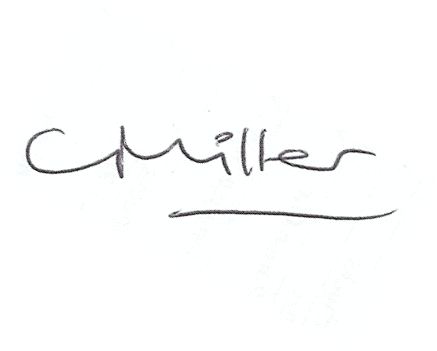 Claire Miller, Parish Clerk